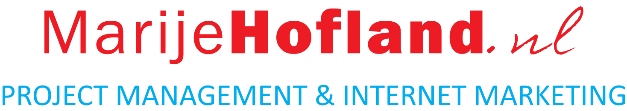 PERSOONLIJKE GEGEVENSPERSOONLIJKE GEGEVENSPERSOONLIJKE GEGEVENSAchternaam:Van Eijk-HoflandVoornamen:(Wilmy) MarijeAdres:Tiendweg-Oost 1c, 2941 BV LEKKERKERKTelefoonnummer:+31 (0)6 221 225 59E-mailadres:info@marijehofland.nlGeboortedatum:12 april 1979Nationaliteit:NederlandsePROFIELSCHETS EN SLEUTELWOORDENPROFIELSCHETS EN SLEUTELWOORDENPROFIELSCHETS EN SLEUTELWOORDENEen ervaren, zelfstandige, online & omnichannel product manager / product owner / project manager / SCRUM master met een breed kennisniveau en een sterke focus op kwaliteit en ROI. Een goede communicatiepartner voor marketeers, communicatie specialisten, usability experts, analisten en IT ontwikkelaars.SleutelwoordenPassie, resultaatgericht, teamspeler, breed kennisniveau, sociaal, zelfsturend, enthousiast, communicatief, analytisch, stressbestendigEen ervaren, zelfstandige, online & omnichannel product manager / product owner / project manager / SCRUM master met een breed kennisniveau en een sterke focus op kwaliteit en ROI. Een goede communicatiepartner voor marketeers, communicatie specialisten, usability experts, analisten en IT ontwikkelaars.SleutelwoordenPassie, resultaatgericht, teamspeler, breed kennisniveau, sociaal, zelfsturend, enthousiast, communicatief, analytisch, stressbestendigEen ervaren, zelfstandige, online & omnichannel product manager / product owner / project manager / SCRUM master met een breed kennisniveau en een sterke focus op kwaliteit en ROI. Een goede communicatiepartner voor marketeers, communicatie specialisten, usability experts, analisten en IT ontwikkelaars.SleutelwoordenPassie, resultaatgericht, teamspeler, breed kennisniveau, sociaal, zelfsturend, enthousiast, communicatief, analytisch, stressbestendigWERKERVARINGWERKERVARINGWERKERVARINGMARIJEHOFLAND.NL:Eigenaar - Online Product Ownership, Product Management and Project Management2010 - hedenLekkerkerk, NederlandHUSS:Sr. Product Owner / Project Manager a.i.
februari 2020 – mei 2020 Alblasserdam, The Netherlands - Interim assignment for MarijeHofland.nlDelegated product owner / project manager voor diverse klanten van HUSS. In deze rol heb ik tevens plannen gemaakt en uitgevoerd om de project organisatie en het agile werken te optimaliseren, zodat HUSS meer controle heeft over de projecten en beter kan sturen op KPI’s, klanten beter betrokken worden bij het ontwikkelproces en klant- en medewerkerstevredenheid verhoogd worden.TALPA WEER & NIEUWS:Product / Project Manager Talpa Weerfebruari 2019 – februari 2020Hilversum / Amsterdam, Nederland - Interim opdracht voor MarijeHofland.nlProject/Product Manager verantwoordelijk voor het leveren van omnichannel producten en diensten voor Talpa Weer en Talpa Nieuws van concept tot oplevering.
Buiten dit project ben ik door diverse leden van het bestuur (op C-niveau) van Talpa Network gevraagd om mijn ideeën met betrekking tot productontwikkeling en de hierbij nodige organisatie uit te werken en te presenteren, zodat dit gebruikt kon worden ten behoeve van de opzet van de nieuwe organisatiestructuur.RTL nederland:Sr. Product Manager Buienradar a.i. maart 2018 – februari 2019 Hilversum, Nederland - Interim opdracht voor MarijeHofland.nlSr. Product manager / product owner verantwoordelijk voor de Buienradar website, backend en apps en aansturing van product owners. Gedurende deze periode won Buienradar de Emerce Award voor Website van het jaar (overall en populairste en beste website in de categorie "Weer en Verkeer".Product Owner Buienradar apps a.i. juli 2017 – maart 2018 Hilversum, Nederland - Interim opdracht voor MarijeHofland.nlProduct owner verantwoordelijk voor de Buienradar apps. De Buienradar app is een van de grootste apps in Nederland.Product Owner Buienradar apps a.i. juli 2017 – maart 2018 Hilversum, Nederland - Interim opdracht voor MarijeHofland.nlProduct owner verantwoordelijk voor de Buienradar apps. De Buienradar app is een van de grootste apps in Nederland.Project Manager / SCRUM Masterdecember 2015 - maart 2018Hilversum, Nederland - Interim opdracht voor MarijeHofland.nlRTL Weer en Verkeer, upgrade van het nieuwe televisie presentatiesysteem, redesign RTL Weer & Verkeer, Buienradar apps, Buienradar UGC & social media project.Project Manager / SCRUM Masterdecember 2015 - maart 2018Hilversum, Nederland - Interim opdracht voor MarijeHofland.nlRTL Weer en Verkeer, upgrade van het nieuwe televisie presentatiesysteem, redesign RTL Weer & Verkeer, Buienradar apps, Buienradar UGC & social media project.Product owner Buienradar apps a.i.juni 2016 – januari 2017Hilversum, Nederland - Interim opdracht voor MarijeHofland.nlProduct owner verantwoordelijk voor de Buienradar apps. De Buienradar app is een van de grootste apps in Nederland.Product owner Buienradar apps a.i.juni 2016 – januari 2017Hilversum, Nederland - Interim opdracht voor MarijeHofland.nlProduct owner verantwoordelijk voor de Buienradar apps. De Buienradar app is een van de grootste apps in Nederland.AUDIONOVA INTERNATIONAL	Online Project Manager / SCRUM Master / Agile Coachmei 2015 - november 2015Rotterdam, Nederland - Interim opdracht voor MarijeHofland.nlVervaardiging van een online model driven international retail systeem. Hierbij maakte ik gebruik van het agile framework en coachte ik het team en de product owner om op een agile wijze te werken.RTL THE NETHERLANDSOnline Project Manager / SCRUM master / Product Managerseptember. 2013 - april. 2015Hilversum, Nederland - Interim opdracht voor MarijeHofland.nlRouteradar: een nieuw product voor RTL Weer en Verkeer (backend, apps, website, TV productie), redesign Buienradar, nieuwe Buienradar (core product) en redesign Buienradar apps.ANWBSenior Online Project Manager / SCRUM mastermei 2012 - mei 2013Den Haag, Nederland - Interim opdracht voor MarijeHofland.nlLand van ANWB, ANWB Routeplanner, ANWB Verkeersinformatie, ANWB TicketsBusiness Consultant Land van ANWBmei 2012 - mei 2013Den Haag, Nederland - Interim opdracht voor MarijeHofland.nlOnline Strategie ConsultantBusiness Consultant Land van ANWBmei 2012 - mei 2013Den Haag, Nederland - Interim opdracht voor MarijeHofland.nlOnline Strategie ConsultantSenior Online Project Managernovember 2010 - april 2012Den Haag, Nederland - Interim opdracht voor MarijeHofland.nlZoek en Boek Camping, Apps Land van ANWB, Online Declareren, ANWB Reisinformatie (online applicatie en mobiele website), Mijn reisvoorbereidingSenior Online Project Managernovember 2010 - april 2012Den Haag, Nederland - Interim opdracht voor MarijeHofland.nlZoek en Boek Camping, Apps Land van ANWB, Online Declareren, ANWB Reisinformatie (online applicatie en mobiele website), Mijn reisvoorbereidingNOSUCHCOMPANYSenior IT Project Manager / Internet Marketing specialist2006 - 2010Rotterdam - NederlandBelangrijkste klanten: Microsoft NL, EMEA, WE, World Wide & ShellBLUE BALLOONSEigenaar2002 - 2007Capelle aan den IJssel -  NederlandInternet marketing, internet strategie, web development & IT trainingBI4U	Marketing Manager2005 - 2006Driebergen - Nederland Verantwoordelijk voor alle online & offline marketing activiteiten, planning, budgettering, coördinatie, uitvoering, resultaatmetingen, etc.MDA MEDIAInternet Marketing Consultant stage2001Stockport - United KingdomHet vormen van een brug tussen Marketing en IT. Belangrijkste klanten: The Accident Group, Health Shield.CC INTERNET & COMMUNICATIEInternet Marketing specialist2000 - 2001Rotterdam - NederlandBelangrijkste klanten: Trendhopper International, Avery DennisonOPLEIDINGOPLEIDINGOPLEIDING2007 – 2016:Spaans2013:Professional SCRUM master - Prowareness (SCRUM.org)2012:Microsoft Enterprise Project Management (EPM)2008:Prince2 - zelfstudie2000 – 2008:Diverse cursussen Microsoft Silverlight, Adobe Creative Suite1998 – 2002: International School of Economics Rotterdam [ISER] International Marketing Management; Bachelors of Arts Honours / BBA1991 – 1998:HAVO, Krimpenerwaard College, Krimpen a/d IJssel.talentalentalenNederlands:MoedertaalEngels:VloeiendDuits:GoedFrans:GoedSpaans:BeginnerCOMPUTER SKILLS, PROJECT MANAGEMENT- & DEVELOPMENT METHODSCOMPUTER SKILLS, PROJECT MANAGEMENT- & DEVELOPMENT METHODSCOMPUTER SKILLS, PROJECT MANAGEMENT- & DEVELOPMENT METHODSOperating systems:Microsoft Windows, DOSApplications/Software:Microsoft Office (Word, Excel, Access, PowerPoint, Groove, Project, Viso, SharePoint, Outlook, Teams) - JIRA - Confluence - Redmine - Visual Studio Online (agile) – Azure DevOps (agile) - Asana - Online statistics software (e.g. WebTrends, Google Analytics, Comscore, Adobe Analytics) - Content Management Systems (e.g. Hippo, Umbraco, Joomla) - Adobe Creative Suite (e.g. InDesign, Illustrator, Photoshop, Premiere, Adobe XD) - Microsoft Enterprise Project Management (EPM) - FTP software (WS-FTP, Cute FTP, FileZilla FTP) - Newsletter & newsgroup applications - PHPMyAdmin - Pinnacle Studio, Cyberlink PowerDirectorMark-up language:HTML [expert] - DHTML [expert]Scripting:CSS [expert] - JavaScript [good] - PHP [good] - ASP [beginner] - XML [beginner]Project management- & Development methods / frameworks:SCRUM | SAFe | Prince2  | RUP (Rational Unified Process) | Agile | WaterfallPERSOONLIJKE PROJECTENPERSOONLIJKE PROJECTENPERSOONLIJKE PROJECTEN2020:Schrijven van een boek voor ouders en leraren van hoogbegaafde kinderen.1997 – 2011:Een website voor slachtoffers van seksueel geweld. Deze website heeft awards gewonnen voor Digitale Vrijwilliger 2002 en beste informatieve website webmensen.nl in 2002 [www.seksueelgeweld.nl]2005:Auteur `Handboek Seksueel Geweld´ voor leraren basisonderwijs2002 – 2008:Gastdocent bij diverse universiteiten en HBO-opleidingen: Psychologie - SPH/SPW - PABO - de Politieacademie in Den HaagHOBBIESHOBBIESHOBBIESLezen	:Al van kinds af aan lees ik graag, vooral thrillers, autobiografieën en reisboeken.Reizen:Reizen en andere culturen (zowel oude culturen als bestaande) is een van mijn grootste passies.Schilderen:Ik geef graag invulling aan mijn creativiteit door het maken van acrylverf schilderijen.Internet:Ook in mijn privéleven surf ik graag over het internet om nieuwe dingen te ontdekken.Fotografie:Ik maak en bewerk graag foto's.Home videos:Ik maak en bewerk graag mijn eigen films.Oldtimers:Ik bezoek graag shows en hou van het makkelijke sleutelwerk. De Volkswagen Kever is mijn favoriete auto.NOTITIESNOTITIESNOTITIESIn het bezit van een internationaal rijbewijs.In het bezit van een internationaal rijbewijs.In het bezit van een internationaal rijbewijs.REFERENCIESREFERENCIESREFERENCIESOp aanvraag.Op aanvraag.Op aanvraag.VOORBEELDEN VAN PROJECTENTALPA NETWORK 
Product Management / Product Ownership / Project ManagementTalpa Network wilde een nieuwe omnichannel weermerk oprichten. Via de online-, TV- en radiokanalen wilden zij gebruikers voorzien van relevante weerinformation. Op televisie is dit een van de eerste weerproducties in Europa die gebruik maakt van een compleet virtuele set en augmented content.Voor Talpa Weer diende een volledige omnichannel strategie te worden opgesteld, dit diende te worden uitgewerkt in een omnichannel concept en het volledige product diende vervaardigd te worden.Binnen dit project had ik de rol van Senior Omnichannel Product Manager / Project Manager / Product Owner. Voorbeelden van mijn verantwoordelijkheden:omnichannel strategieomnichannel conceptontwikkelinggebruikersonderzoek en conceptoptimalisatieproductontwikkeling(technische en functionele) coördinatie & aansturing kanaalteams kwaliteitsbewakingrisico analysestime management & planningmanagement en opzetten backlogs per kanaalBuiten dit project ben ik door de COO , CPO en CTO van Talpa Network gevraagd om mijn ideeën met betrekking tot productontwikkeling en de hierbij nodige organisatie uit te werken en te presenteren, zodat dit gebruikt kon worden ten behoeve van de opzet van de nieuwe organisatiestructuur.
Buienradar Product Manager / Product Owner Buienradar is een van de meest bezochte websites in Nederland. Hun regenradar wordt iedere maand door miljoenen mensen bekeken. De website heeft de overall award voor Website van het Jaar gewonnen in 2018 en meerdere opeenvolgende jaren de awards voor populairste website in de categorie Weer & Verkeer).Voor Buienradar was ik overall Sr. Product Owner voor de (website, backend en apps) en gaf sturing aan 2 product managers (app, website/backend en meteorologische producten).Voorbeelden van verantwoordelijkheden:
(technische) coördinatiekwaliteitsbewakingbudgetbewakingrisico managementtime management & planningmanagement en opzetten backloggebruikersonderzoekenbepalen visie en roadmapA/B-testenConceptontwikkelingVoorbeelden van projecten waar ik aan gewerkte heb zijn o.a. de nieuwe Buienradar, Buienradar website 2.0, Buienradar apps 2.0, Buienradar backend 2.0, Buienradar responsive mobile state, privacy en cookie consent, Buienradar TV productie voor RTL Nieuws, Buienradar radio productie voor Talpa Radio en Buienradar voice apps.
RTL THE NETHERLANDS / ROUTERADARProduct Management / Product Ownership / Project ManagementRTL Weer & Verkeer wil via verschillende producten invulling geven aan hun verkeerspijler. Via diverse apps, een website en televisie wordt de gebruiker voor vertrek en onderweg relevante reis- en verkeersinformatie worden geboden.Teneinde dit te realiseren diende een concept te worden opgezet en uitgewerkt en diende het volledige product (de gehele keten, o.a. bestaande uit diverse webservices, backend, website, apps, televisie) te worden gecreëerd.

Voor dit project was ik de Online Project Manager / Product Manager (Owner). Voorbeelden van verantwoordelijkheden: concept ontwikkelingproduct management (technische) coördinatietime management & planningkwaliteitsbewakingrisico managementproject documentatie (bijv. BC, brief, projectplan, scope definitie, rapportages, PHR, SLA, etc.)management en opzetten backlogSCRUM master-rol: introductie SCRUM binnen afdeling, training en bewaken gebruik SCRUM frameworkconsumentenonderzoekenTijdens deze periode werd Routeradar meerdere malen genomineerd voor de Website van het Jaar award in de categorie “Weer en Verkeer”.
ANWB - ROUTE PLANNER 
Project Management / SCRUM MASTER Om ervoor te zorgen dat de ANWB routeplanner nog beter voldoet aan de behoeften van haar leden, heeft de ANWB een nieuwe routeplanner ontwikkeld voor de website anwb.nl. Deze routeplanner is ontwikkeld in samenwerking met een partij in Zuid Afrika, waardoor niet alleen aansturing binnen de ANWB noodzakelijk was, maar ook van de partij in Zuid Afrika. De ANWB routeplanner is met 70 miljoen zoekopdrachten op jaarbasis een van de meest gebruikte onderdelen van anwb.nl. De website heeft de award voor Website van het Jaar gewonnen in 2013 (Beste website Weer & Verkeer). 

Voor dit project was ik de Senior Online Project Manager / Technisch Projectleider. Voorbeelden van verantwoordelijkheden: 
(technische) coördinatiekwaliteitsbewakingbudgetbewakingrisico managementtime management & planningproject documentatie (bijv. scope definitie, rapportages, PHR, etc.)SCRUM master-rolconsumentenonderzoeken
MICROSOFT WESTERN EUROPE – SMASH YOUR TARGET
Project ManagementVoor Microsoft WE is de SmashYourTarget campagne opgezet. De doelstelling van deze campagne is het verhogen van de distributie verkopen van Windows 7. Een doos met een gouden enveloppe werd geplaatst in de kantoren van de distributeurs. Zij ontvingen een verkoopdoelstelling van hun Microsoft Account Manager. Het verkoopteam van de distributeur kon vervolgens claims indienen via de website. Zodra zij hun target "gesmashed" hadden, ontvingen zij een slot combinatie waarmee zij de doos konden openen en leuke teamprijzen konden winnen! 

Voor dit project was ik de senior Project Manager voor het communicatiebureau NoSuchCompany. Ik was verantwoordelijk voor: project set-up en coördinatiekwaliteitsbewakingIT consultancyrapportagesproject evaluatie
De resultaten van dit project overtroffen de verwachtingen. Het werd zeer goed ontvangen binnen Microsoft WE en de marketing leads. Het project werd genomineerd voor een Western Europe Best Practice award.